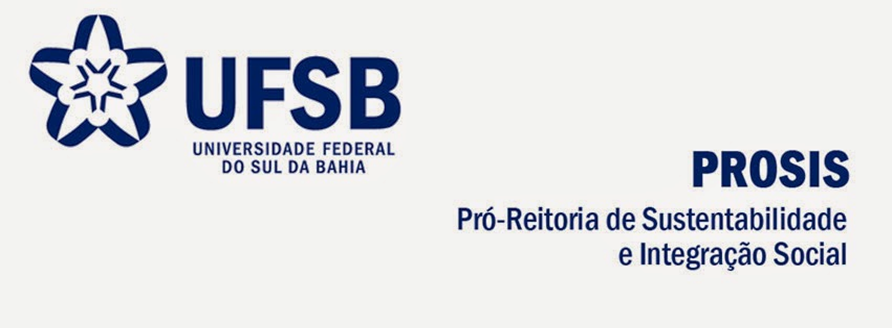 Termo de Aceite do Plano de Atividades associado à Bolsa de Apoio à PermanênciaAo Sr. Pró-Reitor de Sustentabilidade e Integração Social da UFSBDeclaro, para os devidos fins, que eu, , docente/técnico administrativo do Campus , aceito acompanhar o Plano de Atividades intitulado de , da autoria de (nome do/a estudante) , Nº de Matrícula .Local        Data //.			_________________________________Assinatura 